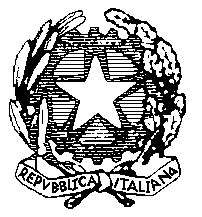 ISTITUTO COMPRENSIVO “GIUSEPPE BONAFINI”CIVIDATE CAMUNO CURRICOLO DI EDUCAZIONE CIVICA a. s. 2023/24CURRICOLO DI EDUCAZIONE CIVICA SCUOLA DELL’INFANZIACURRICOLO DI EDUCAZIONE CIVICA SCUOLA DELL’INFANZIACURRICOLO DI EDUCAZIONE CIVICA SCUOLA DELL’INFANZIACURRICOLO DI EDUCAZIONE CIVICA SCUOLA DELL’INFANZIACURRICOLO DI EDUCAZIONE CIVICA SCUOLA DELL’INFANZIACURRICOLO DI EDUCAZIONE CIVICA SCUOLA DELL’INFANZIALa Scuola dell’Infanzia si pone la finalità di promuovere nei bambini lo sviluppo dell’identità, dell’autonomia, della competenza e li avvia alla cittadinanza.
Consolidare l’identità significa vivere serenamente tutte le dimensioni del proprio io, stare bene, essere rassicurati nella molteplicità del proprio fare e sentire, sentirsi sicuri in un ambiente sociale allargato, imparare a conoscersi e ad essere riconosciuti come persona unica e irripetibile; vuol dire sperimentare diversi ruoli e forme di identità: quelle di figlio, alunno, compagno, maschio o femmina, abitante di un territorio, membro di un gruppo, appartenente a una comunità sempre più ampia e plurale, caratterizzata da valori comuni, abitudini, linguaggi, riti, ruoli.
Vivere le prime esperienze di cittadinanza significa scoprire l’altro da sé e attribuire progressiva importanza agli altri e ai loro bisogni; rendersi sempre meglio conto della necessità di stabilire regole condivise; implica il primo esercizio del dialogo che è fondato sulla reciprocità dell’ascolto, l’attenzione al punto di vista dell’altro e alle diversità di genere, il primo riconoscimento di diritti e doveri uguali per tutti; significa porre le fondamenta di un comportamento eticamente orientato, rispettoso degli altri, dell’ambiente e della natura.Tali finalità sono perseguite attraverso l’organizzazione di un ambiente di vita, di relazioni e di apprendimento di qualità, garantito dalla professionalità degli operatori e dal dialogo sociale ed educativo con le famiglie e con la comunità.L’introduzione dell'educazione civica nella scuola dell'infanzia, così come prevedono le Linee Guida del 22/06/2020, è pertanto sostenuta da “ tutti i campi di esperienza individuati dalle Indicazioni nazionali per il curricolo, che possono concorrere, unitamente e distintamente, al graduale sviluppo della consapevolezza della identità personale, della percezione di quelle altrui, delle affinità e differenze che contraddistinguono tutte le persone, della progressiva maturazione del rispetto di sé e degli altri, della salute, del benessere, della prima conoscenza dei fenomeni culturali”.
L’educazione civica, pertanto, appare sottesa alle finalità della scuola dell’infanzia e implicitamente permea ogni sua attività, partendo da quelle di routines fino alle progettualità più specifiche: attraverso la mediazione del gioco, delle attività educative e didattiche e delle attività di routine i bambini vengono guidati ad esplorare l'ambiente naturale e quello umano in cui vivono e a maturare atteggiamenti di curiosità, interesse, rispetto per tutte le forme di vita e per i beni comuni.Educare alla Cittadinanza significa porre le fondamenta di un abito democratico, rispettoso del rapporto uomo – mondo – natura –ambiente e territorio. Ed è ciò che la scuola dell’infanzia per sua natura, soprattutto attraverso il gioco, mette in pratica.La Scuola dell’Infanzia si pone la finalità di promuovere nei bambini lo sviluppo dell’identità, dell’autonomia, della competenza e li avvia alla cittadinanza.
Consolidare l’identità significa vivere serenamente tutte le dimensioni del proprio io, stare bene, essere rassicurati nella molteplicità del proprio fare e sentire, sentirsi sicuri in un ambiente sociale allargato, imparare a conoscersi e ad essere riconosciuti come persona unica e irripetibile; vuol dire sperimentare diversi ruoli e forme di identità: quelle di figlio, alunno, compagno, maschio o femmina, abitante di un territorio, membro di un gruppo, appartenente a una comunità sempre più ampia e plurale, caratterizzata da valori comuni, abitudini, linguaggi, riti, ruoli.
Vivere le prime esperienze di cittadinanza significa scoprire l’altro da sé e attribuire progressiva importanza agli altri e ai loro bisogni; rendersi sempre meglio conto della necessità di stabilire regole condivise; implica il primo esercizio del dialogo che è fondato sulla reciprocità dell’ascolto, l’attenzione al punto di vista dell’altro e alle diversità di genere, il primo riconoscimento di diritti e doveri uguali per tutti; significa porre le fondamenta di un comportamento eticamente orientato, rispettoso degli altri, dell’ambiente e della natura.Tali finalità sono perseguite attraverso l’organizzazione di un ambiente di vita, di relazioni e di apprendimento di qualità, garantito dalla professionalità degli operatori e dal dialogo sociale ed educativo con le famiglie e con la comunità.L’introduzione dell'educazione civica nella scuola dell'infanzia, così come prevedono le Linee Guida del 22/06/2020, è pertanto sostenuta da “ tutti i campi di esperienza individuati dalle Indicazioni nazionali per il curricolo, che possono concorrere, unitamente e distintamente, al graduale sviluppo della consapevolezza della identità personale, della percezione di quelle altrui, delle affinità e differenze che contraddistinguono tutte le persone, della progressiva maturazione del rispetto di sé e degli altri, della salute, del benessere, della prima conoscenza dei fenomeni culturali”.
L’educazione civica, pertanto, appare sottesa alle finalità della scuola dell’infanzia e implicitamente permea ogni sua attività, partendo da quelle di routines fino alle progettualità più specifiche: attraverso la mediazione del gioco, delle attività educative e didattiche e delle attività di routine i bambini vengono guidati ad esplorare l'ambiente naturale e quello umano in cui vivono e a maturare atteggiamenti di curiosità, interesse, rispetto per tutte le forme di vita e per i beni comuni.Educare alla Cittadinanza significa porre le fondamenta di un abito democratico, rispettoso del rapporto uomo – mondo – natura –ambiente e territorio. Ed è ciò che la scuola dell’infanzia per sua natura, soprattutto attraverso il gioco, mette in pratica.La Scuola dell’Infanzia si pone la finalità di promuovere nei bambini lo sviluppo dell’identità, dell’autonomia, della competenza e li avvia alla cittadinanza.
Consolidare l’identità significa vivere serenamente tutte le dimensioni del proprio io, stare bene, essere rassicurati nella molteplicità del proprio fare e sentire, sentirsi sicuri in un ambiente sociale allargato, imparare a conoscersi e ad essere riconosciuti come persona unica e irripetibile; vuol dire sperimentare diversi ruoli e forme di identità: quelle di figlio, alunno, compagno, maschio o femmina, abitante di un territorio, membro di un gruppo, appartenente a una comunità sempre più ampia e plurale, caratterizzata da valori comuni, abitudini, linguaggi, riti, ruoli.
Vivere le prime esperienze di cittadinanza significa scoprire l’altro da sé e attribuire progressiva importanza agli altri e ai loro bisogni; rendersi sempre meglio conto della necessità di stabilire regole condivise; implica il primo esercizio del dialogo che è fondato sulla reciprocità dell’ascolto, l’attenzione al punto di vista dell’altro e alle diversità di genere, il primo riconoscimento di diritti e doveri uguali per tutti; significa porre le fondamenta di un comportamento eticamente orientato, rispettoso degli altri, dell’ambiente e della natura.Tali finalità sono perseguite attraverso l’organizzazione di un ambiente di vita, di relazioni e di apprendimento di qualità, garantito dalla professionalità degli operatori e dal dialogo sociale ed educativo con le famiglie e con la comunità.L’introduzione dell'educazione civica nella scuola dell'infanzia, così come prevedono le Linee Guida del 22/06/2020, è pertanto sostenuta da “ tutti i campi di esperienza individuati dalle Indicazioni nazionali per il curricolo, che possono concorrere, unitamente e distintamente, al graduale sviluppo della consapevolezza della identità personale, della percezione di quelle altrui, delle affinità e differenze che contraddistinguono tutte le persone, della progressiva maturazione del rispetto di sé e degli altri, della salute, del benessere, della prima conoscenza dei fenomeni culturali”.
L’educazione civica, pertanto, appare sottesa alle finalità della scuola dell’infanzia e implicitamente permea ogni sua attività, partendo da quelle di routines fino alle progettualità più specifiche: attraverso la mediazione del gioco, delle attività educative e didattiche e delle attività di routine i bambini vengono guidati ad esplorare l'ambiente naturale e quello umano in cui vivono e a maturare atteggiamenti di curiosità, interesse, rispetto per tutte le forme di vita e per i beni comuni.Educare alla Cittadinanza significa porre le fondamenta di un abito democratico, rispettoso del rapporto uomo – mondo – natura –ambiente e territorio. Ed è ciò che la scuola dell’infanzia per sua natura, soprattutto attraverso il gioco, mette in pratica.La Scuola dell’Infanzia si pone la finalità di promuovere nei bambini lo sviluppo dell’identità, dell’autonomia, della competenza e li avvia alla cittadinanza.
Consolidare l’identità significa vivere serenamente tutte le dimensioni del proprio io, stare bene, essere rassicurati nella molteplicità del proprio fare e sentire, sentirsi sicuri in un ambiente sociale allargato, imparare a conoscersi e ad essere riconosciuti come persona unica e irripetibile; vuol dire sperimentare diversi ruoli e forme di identità: quelle di figlio, alunno, compagno, maschio o femmina, abitante di un territorio, membro di un gruppo, appartenente a una comunità sempre più ampia e plurale, caratterizzata da valori comuni, abitudini, linguaggi, riti, ruoli.
Vivere le prime esperienze di cittadinanza significa scoprire l’altro da sé e attribuire progressiva importanza agli altri e ai loro bisogni; rendersi sempre meglio conto della necessità di stabilire regole condivise; implica il primo esercizio del dialogo che è fondato sulla reciprocità dell’ascolto, l’attenzione al punto di vista dell’altro e alle diversità di genere, il primo riconoscimento di diritti e doveri uguali per tutti; significa porre le fondamenta di un comportamento eticamente orientato, rispettoso degli altri, dell’ambiente e della natura.Tali finalità sono perseguite attraverso l’organizzazione di un ambiente di vita, di relazioni e di apprendimento di qualità, garantito dalla professionalità degli operatori e dal dialogo sociale ed educativo con le famiglie e con la comunità.L’introduzione dell'educazione civica nella scuola dell'infanzia, così come prevedono le Linee Guida del 22/06/2020, è pertanto sostenuta da “ tutti i campi di esperienza individuati dalle Indicazioni nazionali per il curricolo, che possono concorrere, unitamente e distintamente, al graduale sviluppo della consapevolezza della identità personale, della percezione di quelle altrui, delle affinità e differenze che contraddistinguono tutte le persone, della progressiva maturazione del rispetto di sé e degli altri, della salute, del benessere, della prima conoscenza dei fenomeni culturali”.
L’educazione civica, pertanto, appare sottesa alle finalità della scuola dell’infanzia e implicitamente permea ogni sua attività, partendo da quelle di routines fino alle progettualità più specifiche: attraverso la mediazione del gioco, delle attività educative e didattiche e delle attività di routine i bambini vengono guidati ad esplorare l'ambiente naturale e quello umano in cui vivono e a maturare atteggiamenti di curiosità, interesse, rispetto per tutte le forme di vita e per i beni comuni.Educare alla Cittadinanza significa porre le fondamenta di un abito democratico, rispettoso del rapporto uomo – mondo – natura –ambiente e territorio. Ed è ciò che la scuola dell’infanzia per sua natura, soprattutto attraverso il gioco, mette in pratica.La Scuola dell’Infanzia si pone la finalità di promuovere nei bambini lo sviluppo dell’identità, dell’autonomia, della competenza e li avvia alla cittadinanza.
Consolidare l’identità significa vivere serenamente tutte le dimensioni del proprio io, stare bene, essere rassicurati nella molteplicità del proprio fare e sentire, sentirsi sicuri in un ambiente sociale allargato, imparare a conoscersi e ad essere riconosciuti come persona unica e irripetibile; vuol dire sperimentare diversi ruoli e forme di identità: quelle di figlio, alunno, compagno, maschio o femmina, abitante di un territorio, membro di un gruppo, appartenente a una comunità sempre più ampia e plurale, caratterizzata da valori comuni, abitudini, linguaggi, riti, ruoli.
Vivere le prime esperienze di cittadinanza significa scoprire l’altro da sé e attribuire progressiva importanza agli altri e ai loro bisogni; rendersi sempre meglio conto della necessità di stabilire regole condivise; implica il primo esercizio del dialogo che è fondato sulla reciprocità dell’ascolto, l’attenzione al punto di vista dell’altro e alle diversità di genere, il primo riconoscimento di diritti e doveri uguali per tutti; significa porre le fondamenta di un comportamento eticamente orientato, rispettoso degli altri, dell’ambiente e della natura.Tali finalità sono perseguite attraverso l’organizzazione di un ambiente di vita, di relazioni e di apprendimento di qualità, garantito dalla professionalità degli operatori e dal dialogo sociale ed educativo con le famiglie e con la comunità.L’introduzione dell'educazione civica nella scuola dell'infanzia, così come prevedono le Linee Guida del 22/06/2020, è pertanto sostenuta da “ tutti i campi di esperienza individuati dalle Indicazioni nazionali per il curricolo, che possono concorrere, unitamente e distintamente, al graduale sviluppo della consapevolezza della identità personale, della percezione di quelle altrui, delle affinità e differenze che contraddistinguono tutte le persone, della progressiva maturazione del rispetto di sé e degli altri, della salute, del benessere, della prima conoscenza dei fenomeni culturali”.
L’educazione civica, pertanto, appare sottesa alle finalità della scuola dell’infanzia e implicitamente permea ogni sua attività, partendo da quelle di routines fino alle progettualità più specifiche: attraverso la mediazione del gioco, delle attività educative e didattiche e delle attività di routine i bambini vengono guidati ad esplorare l'ambiente naturale e quello umano in cui vivono e a maturare atteggiamenti di curiosità, interesse, rispetto per tutte le forme di vita e per i beni comuni.Educare alla Cittadinanza significa porre le fondamenta di un abito democratico, rispettoso del rapporto uomo – mondo – natura –ambiente e territorio. Ed è ciò che la scuola dell’infanzia per sua natura, soprattutto attraverso il gioco, mette in pratica.La Scuola dell’Infanzia si pone la finalità di promuovere nei bambini lo sviluppo dell’identità, dell’autonomia, della competenza e li avvia alla cittadinanza.
Consolidare l’identità significa vivere serenamente tutte le dimensioni del proprio io, stare bene, essere rassicurati nella molteplicità del proprio fare e sentire, sentirsi sicuri in un ambiente sociale allargato, imparare a conoscersi e ad essere riconosciuti come persona unica e irripetibile; vuol dire sperimentare diversi ruoli e forme di identità: quelle di figlio, alunno, compagno, maschio o femmina, abitante di un territorio, membro di un gruppo, appartenente a una comunità sempre più ampia e plurale, caratterizzata da valori comuni, abitudini, linguaggi, riti, ruoli.
Vivere le prime esperienze di cittadinanza significa scoprire l’altro da sé e attribuire progressiva importanza agli altri e ai loro bisogni; rendersi sempre meglio conto della necessità di stabilire regole condivise; implica il primo esercizio del dialogo che è fondato sulla reciprocità dell’ascolto, l’attenzione al punto di vista dell’altro e alle diversità di genere, il primo riconoscimento di diritti e doveri uguali per tutti; significa porre le fondamenta di un comportamento eticamente orientato, rispettoso degli altri, dell’ambiente e della natura.Tali finalità sono perseguite attraverso l’organizzazione di un ambiente di vita, di relazioni e di apprendimento di qualità, garantito dalla professionalità degli operatori e dal dialogo sociale ed educativo con le famiglie e con la comunità.L’introduzione dell'educazione civica nella scuola dell'infanzia, così come prevedono le Linee Guida del 22/06/2020, è pertanto sostenuta da “ tutti i campi di esperienza individuati dalle Indicazioni nazionali per il curricolo, che possono concorrere, unitamente e distintamente, al graduale sviluppo della consapevolezza della identità personale, della percezione di quelle altrui, delle affinità e differenze che contraddistinguono tutte le persone, della progressiva maturazione del rispetto di sé e degli altri, della salute, del benessere, della prima conoscenza dei fenomeni culturali”.
L’educazione civica, pertanto, appare sottesa alle finalità della scuola dell’infanzia e implicitamente permea ogni sua attività, partendo da quelle di routines fino alle progettualità più specifiche: attraverso la mediazione del gioco, delle attività educative e didattiche e delle attività di routine i bambini vengono guidati ad esplorare l'ambiente naturale e quello umano in cui vivono e a maturare atteggiamenti di curiosità, interesse, rispetto per tutte le forme di vita e per i beni comuni.Educare alla Cittadinanza significa porre le fondamenta di un abito democratico, rispettoso del rapporto uomo – mondo – natura –ambiente e territorio. Ed è ciò che la scuola dell’infanzia per sua natura, soprattutto attraverso il gioco, mette in pratica.COSTITUZIONEdiritto (nazionale e internazionale) legalità e solidarietàCOSTITUZIONEdiritto (nazionale e internazionale) legalità e solidarietà2. SVILUPPO SOSTENIBILEeducazione ambientale, conoscenza e tutela del patrimonio e del territorio2. SVILUPPO SOSTENIBILEeducazione ambientale, conoscenza e tutela del patrimonio e del territorio3. CITTADINANZA DIGITALE3. CITTADINANZA DIGITALETraguardo per lo sviluppo delle competenze
Rispettare le regole, gli oggetti e l’ambiente.
Conoscere tradizioni, feste e simboli dell’ambiente quotidiano e del territorio.
Riconoscere e giocare con simboli di varia natura come la segnaletica di pericolo ed evacuazione.Traguardo per lo sviluppo delle competenze
Rispettare le regole, gli oggetti e l’ambiente.
Conoscere tradizioni, feste e simboli dell’ambiente quotidiano e del territorio.
Riconoscere e giocare con simboli di varia natura come la segnaletica di pericolo ed evacuazione.Traguardo per lo sviluppo delle competenze
Riconoscere le azioni di cura e di igiene personale e della corretta alimentazione.
Rispettare l’ambiente e le forme viventi.
Accettare diversità, attuare atteggiamenti accoglienti e inclusivi.Traguardo per lo sviluppo delle competenze
Riconoscere le azioni di cura e di igiene personale e della corretta alimentazione.
Rispettare l’ambiente e le forme viventi.
Accettare diversità, attuare atteggiamenti accoglienti e inclusivi.Traguardo per lo sviluppo delle competenzeRiconoscere e giocare con i percorsi (coding).Riconoscere e giocare con i linguaggi (emoticons, linguaggio delle emozioni, linguaggio audiovisivo..)Traguardo per lo sviluppo delle competenzeRiconoscere e giocare con i percorsi (coding).Riconoscere e giocare con i linguaggi (emoticons, linguaggio delle emozioni, linguaggio audiovisivo..)Campi di esperienzaPossibili attivitàCampi di esperienzaPossibili attivitàCampi di esperienzaPossibili attivitàIL SE’ E L’ALTROLe regole di convivenza attraverso il gioco L'ambiente scuola. Giochi per conoscersi Concetto di libertà, diritto e dovereIL SE’ E L’ALTROProgetto accoglienza
Le routines quotidiane
Caccia ai rifiuti: le diverse tipologie di rifiuti e la differenziazione
L’alimentazione: il menù quotidiano 
Le regole per mangiar sano: scoprire gli alimenti e l’importanza della varietà, impegnarsi ad assaggiare i diversi cibi e a terminare le porzioniIL SE’ E L’ALTROL’ambiente che ci circonda, un amico da rispettare
Piantare semi e prendersene curaI DISCORSI E LE PAROLEFilastrocche
Attività linguistiche per sperimentare ed educare al “noi”
Giochi di lettura simbolica
Associazione immagine simbolo e parolaI DISCORSI E LE PAROLEStorie sugli alberi, la struttura, i cambiamenti e loro utilità 
La Festa dell'albero 
La giornata internazionale della terra 
Giochi e azioni quotidiane su come evitare gli sprechi 
“Mi illumino di meno”I DISCORSI E LE PAROLECanzoni e racconti tramite device (L.I.M.)LINGUAGGI, CREATIVITA' ED ESPRESSIONELa bandiera italiana e i suoi colori
L’inno nazionale
La diversità culturale attraverso i racconti e l’espressione artisticaLINGUAGGI, CREATIVITA' ED ESPRESSIONELavori creativi, singoli e di gruppo, sull'alimentazione e sulla raccolta differenziata
La storia sul ciclo dell'acqua: “Gocciolina” 
Il “riuso”: creazione di oggetti con materiali di scartoLINGUAGGI, CREATIVITA' ED ESPRESSIONECreazioni di immagini in pixel Sperimentazione del coding: andiamo a fare coding con l'ape sbadatella (avvio al pensiero logico informaticoCORPO E MOVIMENTOL’alimentazione: il menù quotidiano
I prodotti alimentari tipici della nostra zona e le loro proprietà attraverso uscite sul territorio, assaggio, racconti e visioni di videoCORPO E MOVIMENTOLe regole per mangiar sano: scoprire l’importanza della varietà, impegnarsi ad assaggiare i diversi cibi e a terminare le porzioni
Percorsi motori con la segnaletica stradale 
Il codice della stradaCORPO E MOVIMENTOCostruzione di percorsiLA CONOSCENZA DEL MONDOLa pace e l’educazione al rispetto dell'altro e delle diversità culturali attraverso la lettura di racconti, giochi, drammatizzazioni e visione di video La pace e l’educazione al rispetto dell'altro e delle diversità culturali attraverso la lettura di racconti, giochi, drammatizzazioni e visione di videoLA CONOSCENZA DEL MONDOL’ambiente che ci circonda, un amico da rispettare
Piantare semi e prendersene curaLA CONOSCENZA DEL MONDOPercorsi con le frecce CURRICOLO DI EDUCAZIONE CIVICA I CICLOCURRICOLO DI EDUCAZIONE CIVICA I CICLOCURRICOLO DI EDUCAZIONE CIVICA I CICLOL'insegnamento dell'educazione civica, secondo le indicazioni ministeriali, dovrebbe essere articolato in minimo 33 ore annuali, con un approccio trasversale che coinvolge i docenti del Consiglio di classe/Team con la finalità di far comprendere ai bambini e ai ragazzi il sistema valoriale, i diritti e i doveri che sono alla base delle società democratiche. Gli alunni avranno la possibilità di acquisire conoscenze e abilità da trasformare in competenze che permettano loro di essere cittadini consapevoli.                  La scelta del nostro Istituto è stata quella di valorizzare l'insegnamento dell'educazione civica attraverso il coinvolgimento di tutti gli insegnanti e attraverso l'interazione costante con il territorio di appartenenza e le realtà che lo abitano (associazioni, cooperative, enti pubblici). Questo documento vuole rappresentare una linea guida che lasci spazio alle declinazioni di ogni singolo team e plesso rispetto a progetti e attività identificabili anche di volta in volta.Si ritiene imprescindibile il coinvolgimento delle famiglie attraverso la condivisione e la firma del Patto di Corresponsabilità; la presentazione delle varie attività/progetti con la condivisione della necessità di una coerenza e collaborazione tra scuola e famiglia; il coinvolgimento delle famiglie nei momenti formativi e negli eventi organizzati dalla scuola.                  A seconda dei progetti e dell'età dei bambini si utilizzeranno  diversi approcci come i compiti di realtà; la  peer education tra alunni di diverso ordine scolastico;  la lettura e  l'analisi di testi,  la produzione e  la visione di filmati; l'apprendimento esperienziale;  la didattica per progetti;  il cooperative learnig, i lavori di ricerca e approfondimento in modalità multimediale, i laboratori di didattica digitale,  le uscite sul territorio; le visite e l'interazione con associazioni ed enti del territorio.                                                                                                                                                                                                                                        Modalità di valutazione: le modalità di valutazione si diversificheranno a seconda dell'ordine scolastico con la formulazione di un giudizio discorsivo per la scuola primaria e in forma numerica per la scuola secondaria di secondo grado.L'insegnamento dell'educazione civica, secondo le indicazioni ministeriali, dovrebbe essere articolato in minimo 33 ore annuali, con un approccio trasversale che coinvolge i docenti del Consiglio di classe/Team con la finalità di far comprendere ai bambini e ai ragazzi il sistema valoriale, i diritti e i doveri che sono alla base delle società democratiche. Gli alunni avranno la possibilità di acquisire conoscenze e abilità da trasformare in competenze che permettano loro di essere cittadini consapevoli.                  La scelta del nostro Istituto è stata quella di valorizzare l'insegnamento dell'educazione civica attraverso il coinvolgimento di tutti gli insegnanti e attraverso l'interazione costante con il territorio di appartenenza e le realtà che lo abitano (associazioni, cooperative, enti pubblici). Questo documento vuole rappresentare una linea guida che lasci spazio alle declinazioni di ogni singolo team e plesso rispetto a progetti e attività identificabili anche di volta in volta.Si ritiene imprescindibile il coinvolgimento delle famiglie attraverso la condivisione e la firma del Patto di Corresponsabilità; la presentazione delle varie attività/progetti con la condivisione della necessità di una coerenza e collaborazione tra scuola e famiglia; il coinvolgimento delle famiglie nei momenti formativi e negli eventi organizzati dalla scuola.                  A seconda dei progetti e dell'età dei bambini si utilizzeranno  diversi approcci come i compiti di realtà; la  peer education tra alunni di diverso ordine scolastico;  la lettura e  l'analisi di testi,  la produzione e  la visione di filmati; l'apprendimento esperienziale;  la didattica per progetti;  il cooperative learnig, i lavori di ricerca e approfondimento in modalità multimediale, i laboratori di didattica digitale,  le uscite sul territorio; le visite e l'interazione con associazioni ed enti del territorio.                                                                                                                                                                                                                                        Modalità di valutazione: le modalità di valutazione si diversificheranno a seconda dell'ordine scolastico con la formulazione di un giudizio discorsivo per la scuola primaria e in forma numerica per la scuola secondaria di secondo grado.L'insegnamento dell'educazione civica, secondo le indicazioni ministeriali, dovrebbe essere articolato in minimo 33 ore annuali, con un approccio trasversale che coinvolge i docenti del Consiglio di classe/Team con la finalità di far comprendere ai bambini e ai ragazzi il sistema valoriale, i diritti e i doveri che sono alla base delle società democratiche. Gli alunni avranno la possibilità di acquisire conoscenze e abilità da trasformare in competenze che permettano loro di essere cittadini consapevoli.                  La scelta del nostro Istituto è stata quella di valorizzare l'insegnamento dell'educazione civica attraverso il coinvolgimento di tutti gli insegnanti e attraverso l'interazione costante con il territorio di appartenenza e le realtà che lo abitano (associazioni, cooperative, enti pubblici). Questo documento vuole rappresentare una linea guida che lasci spazio alle declinazioni di ogni singolo team e plesso rispetto a progetti e attività identificabili anche di volta in volta.Si ritiene imprescindibile il coinvolgimento delle famiglie attraverso la condivisione e la firma del Patto di Corresponsabilità; la presentazione delle varie attività/progetti con la condivisione della necessità di una coerenza e collaborazione tra scuola e famiglia; il coinvolgimento delle famiglie nei momenti formativi e negli eventi organizzati dalla scuola.                  A seconda dei progetti e dell'età dei bambini si utilizzeranno  diversi approcci come i compiti di realtà; la  peer education tra alunni di diverso ordine scolastico;  la lettura e  l'analisi di testi,  la produzione e  la visione di filmati; l'apprendimento esperienziale;  la didattica per progetti;  il cooperative learnig, i lavori di ricerca e approfondimento in modalità multimediale, i laboratori di didattica digitale,  le uscite sul territorio; le visite e l'interazione con associazioni ed enti del territorio.                                                                                                                                                                                                                                        Modalità di valutazione: le modalità di valutazione si diversificheranno a seconda dell'ordine scolastico con la formulazione di un giudizio discorsivo per la scuola primaria e in forma numerica per la scuola secondaria di secondo grado.COSTITUZIONEdiritto (nazionale e internazionale) legalità e solidarietà2. SVILUPPO SOSTENIBILEeducazione ambientale, conoscenza e tutela del patrimonio e del territorio3. CITTADINANZA DIGITALEL'alunno al termine del primo ciclo,  comprende i concetti del prendersi cura di sé, della comunità, dell’ambiente, il concetto di Stato, Regione, Città Metropolitana, Comune e Municipi e riconosce i sistemi e le organizzazioni che regolano i rapporti fra i cittadini i principi di libertà sanciti dalla Costituzione Italiana e dalle Carte Internazionali;  conosce  la Dichiarazione universale dei diritti umani, i principi fondamentali della Costituzione della Repubblica Italiana; gli elementi essenziali della forma di Stato e di Governo. È consapevole che i principi di solidarietà, uguaglianza e rispetto della diversità sono i pilastri che sorreggono la convivenza civile e favoriscono la costruzione di un futuro equo e sostenibile.L'alunno al termine del primo ciclo, comprende la necessità di uno sviluppo equo e sostenibile, rispettoso dell’ecosistema e un utilizzo consapevole delle risorse ambientali.                                                                                                                                                 Riconosce le fonti energetiche e promuove un atteggiamento critico e razionale nel loro utilizzo; classifica i rifiuti, sviluppandone l’attività di riciclaggio                                                    Promuove il rispetto verso gli altri, l’ambiente e la natura e sa riconoscere gli effetti del degrado e dell’incuria.L'alunno al termine del primo ciclo, distingue i diversi device e li utilizza correttamente, rispetta i comportamenti nella rete e naviga in modo sicuro.                                                       Comprende il concetto di dato e di individua le informazioni corrette o errate, anche nel confronto con altre fonti; distingue l’identità digitale da un’identità reale e applica le regole sulla privacy tutelando se stesso e il bene collettivo.                                              Prende piena consapevolezza dell’identità digitale come valore individuale e collettivo da preservare.  Argomenta attraverso diversi sistemi di comunicazione.                                        È consapevole dei rischi della rete e come riuscire a individuarli.                                SCUOLA PRIMARIA – CLASSE 1^SCUOLA PRIMARIA – CLASSE 1^SCUOLA PRIMARIA – CLASSE 1^SCUOLA PRIMARIA – CLASSE 1^SCUOLA PRIMARIA – CLASSE 1^SCUOLA PRIMARIA – CLASSE 1^SCUOLA PRIMARIA – CLASSE 1^SCUOLA PRIMARIA – CLASSE 1^SCUOLA PRIMARIA – CLASSE 1^Obiettivi di apprendimentoPossibili attivitàore min.Obiettivi di apprendimentoPossibili attivitàore min.Obiettivi di apprendimentoPossibili attivitàore min.Conoscere sé e il proprio ruolo nel gruppo.Incarichi                       5Elaborare regole di comportamento corretto per il rispetto e la tutela dell'ambiente naturaleFesta degli alberi.2Orientarsi nello spazio con l’uso di strumenti tecnologici e digitali (coding, L.I.M.)3Prendere consapevolezza dell'importanza di curare l'igiene personale per la propria salute e per i rapporti socialiCura di se                              Le regole anti-covid a scuola              5Riconosce i diversi tipi di materiali2Saper utilizzare il libro digitale e il quaderno elettronico5Riconoscere ed esprimere i propri sentimenti e le proprie emozioni.Teatro/ apprendimento cooperativo10Praticare forme di riciclaggio dei materialiLavoretti5Riconoscere la necessità delle regole per rendere ordinata la convivenza nelle diverse situazioni.        Definire semplici regole per convivere in classe, in armoniaSettimana dell’accoglienza5Distinguere tra cibi sani e cibi meno sani da consumare a scuola“Chi mangia sano va lontano”: intervallo con gusto.2Conoscere le regole del pedoneEducazione stradale “La tribù dei piedi allegri” – Piedibus 3Individuare azioni per il rispetto degli animali a cominciare da quelli domestici2Prendere gradualmente consapevolezza del valore del donoSolidarietà2TOTALE ORETOTALE ORETOTALE ORETOTALE ORETOTALE ORETOTALE ORETOTALE ORETOTALE ORE51SCUOLA PRIMARIA – CLASSE 2^SCUOLA PRIMARIA – CLASSE 2^SCUOLA PRIMARIA – CLASSE 2^SCUOLA PRIMARIA – CLASSE 2^SCUOLA PRIMARIA – CLASSE 2^SCUOLA PRIMARIA – CLASSE 2^SCUOLA PRIMARIA – CLASSE 2^SCUOLA PRIMARIA – CLASSE 2^SCUOLA PRIMARIA – CLASSE 2^Obiettivi di apprendimentoPossibili attivitàore min.Obiettivi di apprendimentoPossibili attivitàore min.Obiettivi di apprendimentoPossibili attivitàore min.Mostra attenzione all'altro attivando comportamenti di collaborazione e cooperazione   Il gioco2Conoscere e rispettare gli animali del proprio territorio2Conoscere le varie parti e le funzioni degli elementi che compongono il computer.4Assumere comportamenti di fiducia nelle proprie capacità.2Distinguere tra cibi sani e cibi meno sani da consumare a scuola.2Saper utilizzare il libro digitale e il quaderno elettronico“A scuola digitale”5Prendere consapevolezza dell’importanza di curare l’igiene personale per la propria salute e per i rapporti sociali.2Elaborare regole di comportamento corretto per il rispetto e la tutela dell'ambiente naturale.Associazioni che tutelano l’ambiente3Interiorizzare la funzione della regola nei diversi ambienti educativi (famiglia, scuola…)Se parla un diritto, risponde un dovere.4Classificare i vari rifiuti per la raccolta differenziataRaccolta differenziata a scuola.3Riconoscere ed esprimere i propri sentimenti e le proprie emozioni.Giornata mondiale della gentilezza (13 novembre)3Praticare forme di riciclaggio dei materialilavoretti                                          Giornata “Creattiva”                       5Favorire il confronto fra le diversità individuali intese come fonte di arricchimento reciprocoDiversità culturali3Conoscere alcuni segnali stradali relativi al pedone assumere comportamenti correttiEducazione stradale3Sviluppare semplici forme di collaborazione e di cooperazione attraverso gesti di solidarietà. I Care (Volontariato)2TOTALE ORETOTALE ORETOTALE ORETOTALE ORETOTALE ORETOTALE ORETOTALE ORETOTALE ORE45SCUOLA PRIMARIA – CLASSE 3^SCUOLA PRIMARIA – CLASSE 3^SCUOLA PRIMARIA – CLASSE 3^SCUOLA PRIMARIA – CLASSE 3^SCUOLA PRIMARIA – CLASSE 3^SCUOLA PRIMARIA – CLASSE 3^SCUOLA PRIMARIA – CLASSE 3^SCUOLA PRIMARIA – CLASSE 3^SCUOLA PRIMARIA – CLASSE 3^Obiettivi di apprendimentoPossibili attivitàore min.Obiettivi di apprendimentoPossibili attivitàore min.Obiettivi di apprendimentoPossibili attivitàore min.Vivere la dimensione dell’incontro, maturandoatteggiamenti rispettosi, amichevoli e collaborativi.Giochi e apprendimento cooperativi.2Prendersi cura dell'ambiente circostante rispettando le normeConosciamo e rispettiamo il nostro ambiente: giornata con il C.A.I.3Conoscere e utilizzare programmi di videoscrittura.8Interiorizzare la funzione della regola nei diversi ambienti educativi (gruppi sportivi, culturali, ricreativi…)3Classificare i vari rifiuti per la raccolta differenziataRaccolta differenziata a scuola.2Salvare le informazioni su file o dispositivi esterni4Riconoscere le diversità come elemento positivo e di ricchezza del gruppo classe.4Praticare forme di riciclaggio dei materialiLavoretti4Saper utilizzare il libro digitale e il quaderno elettronico“A scuola digitale”2Prendere consapevolezza dell’importanza di curare l’igiene personale per la propria salute e per i rapporti sociali.2Distinguere tra cibi sani e cibi meno sani da consumare a scuola e a casa.2Assumere comportamenti corretti a piedi e in bicicletta Il codice della strada.3Conoscere e riflettere sui danni al paesaggio prodotti dall’azione dell’uomo nel tempoNel solco della tradizione3Usare in modo corretto le risorse (acqua)Geografia e scienze4TOTALE ORETOTALE ORETOTALE ORETOTALE ORETOTALE ORETOTALE ORETOTALE ORETOTALE ORE46SCUOLA PRIMARIA – CLASSE 4^SCUOLA PRIMARIA – CLASSE 4^SCUOLA PRIMARIA – CLASSE 4^SCUOLA PRIMARIA – CLASSE 4^SCUOLA PRIMARIA – CLASSE 4^SCUOLA PRIMARIA – CLASSE 4^SCUOLA PRIMARIA – CLASSE 4^SCUOLA PRIMARIA – CLASSE 4^SCUOLA PRIMARIA – CLASSE 4^Obiettivi di apprendimentoPossibili attivitàore min.Obiettivi di apprendimentoPossibili attivitàore min.Obiettivi di apprendimentoPossibili attivitàore min.Prendere gradualmente consapevolezza di fare parte di una comunità nazionalePer non dimenticare: Commemorazione del 4 novembre e del 25 aprile.              Alza/ammaina bandiera in collaborazione con gli Alpini.3Analizzare e riflettere sui vantaggi/svantaggi dovuti all’intervento dell’uomo nei vari ambientiGeografia3Saper ricercare informazioni, in internet ed in modo guidato.5Analizzare i principi fondamentali della Dichiarazione dei diritti e dei doveri del fanciullo.I diritti dell’Infanzia6Praticare la raccolta differenziata e conoscere il riciclaggio dei materialiLavoretti.                                Collaboriamo con Vallecamonica Servizi.                                    Giornata “Creattiva”.2Salvare e recuperare le informazioni cercate.4Conoscere il funzionamento dell’Amministrazione locale (Comune).6Assumere comportamenti che favoriscano un sano e corretto stile alimentare a scuola e a casa2Conoscere il registro elettronico e Teams“A scuola digitale”4Identificare…lo stemma del Comune di appartenenza2Individuare forme di inquinamento.4Riconoscere forme di emarginazione nei confronti dei compagni.5Conoscere e comprendere il significato della segnaletica stradaleEducazione stradale3Individuare azioni per contrastare il bullismo verbale e correggere comportamenti scorretti.5TOTALE ORETOTALE ORETOTALE ORETOTALE ORETOTALE ORETOTALE ORETOTALE ORETOTALE ORE54SCUOLA PRIMARIA – CLASSE 5^SCUOLA PRIMARIA – CLASSE 5^SCUOLA PRIMARIA – CLASSE 5^SCUOLA PRIMARIA – CLASSE 5^SCUOLA PRIMARIA – CLASSE 5^SCUOLA PRIMARIA – CLASSE 5^SCUOLA PRIMARIA – CLASSE 5^SCUOLA PRIMARIA – CLASSE 5^SCUOLA PRIMARIA – CLASSE 5^Obiettivi di apprendimentoPossibili attivitàore min.Obiettivi di apprendimentoPossibili attivitàore min.Obiettivi di apprendimentoPossibili attivitàore min.Conoscere e condividere i principi fondamentali della Costituzione ItalianaLa nostra costituzione.La Costituzione Italiana.5Assumere condotte quotidiane mirate a mantenere e/o migliorare la qualità dell'ambiente circostanteCollaboriamo con Vallecamonica servizi.3Conoscere i rischi e i pericoli nella ricerca delle informazioni, in modo autonomo.Vivi Internet al meglio.Generazioni connesse.4Consolidare la conoscenza degli enti localiCCR/ altre attività5Assumere comportamenti che favoriscano un sano e corretto stile alimentare, individuando l’alimentazione più adeguata (piramide alimentare).Merenda sana2Comprendere i rischi e i vantaggi della comunicazione nell’utilizzo dei social networkBullismo e Cyberbullismo6Conoscere organizzazioni locali ed internazionali che operano a favore dell’infanzia e dei diritti umani.Giornata mondiale dell’Infanzia (20 novembre). L’Italia in Europa e nel mondo (ONU)5Individuare le fonti di energia: fonti rinnovabili4Usare il registro elettronico e TeamsProgetto “Tecnologicamente”3Riconoscere nelle diversità culturali un patrimonio per la comunità.Madre lingua4Conoscere i diritti fondamentali che garantiscono al fanciullo la libertà di scelta.Diritti e doveri del fanciullo3Rispettare le regole della strada nelle sue varie forme.Educazione stradale3Compiere gesti di solidarietà anche in collaborazione con gli altri.2TOTALE ORETOTALE ORETOTALE ORETOTALE ORETOTALE ORETOTALE ORETOTALE ORETOTALE ORE49SCUOLA SECONDARIA DI I GRADO – CLASSE 1^SCUOLA SECONDARIA DI I GRADO – CLASSE 1^SCUOLA SECONDARIA DI I GRADO – CLASSE 1^SCUOLA SECONDARIA DI I GRADO – CLASSE 1^SCUOLA SECONDARIA DI I GRADO – CLASSE 1^SCUOLA SECONDARIA DI I GRADO – CLASSE 1^SCUOLA SECONDARIA DI I GRADO – CLASSE 1^SCUOLA SECONDARIA DI I GRADO – CLASSE 1^SCUOLA SECONDARIA DI I GRADO – CLASSE 1^Obiettivi di apprendimentoPossibili attivitàore min.Obiettivi di apprendimentoPossibili attivitàore min.Obiettivi di apprendimentoPossibili attivitàore min.Riconoscere l'importanza delle regole per una serena convivenzaScoperta del patto di corresponsabilità e regole di classe condivise2Utilizzare materiale di recupero per la realizzazione di manufattiArte e immagine2Conoscere le regole della netiquette. Parole ostili2Scoprire la Costituzione italiana, come legge più importante per il Cittadino Principi fondamentali + inno3Conoscere le regole della raccolta e imparare a evitare sprechi Raccolta differenziata (3 anni) e M'illumino di meno2Conoscere il significato di identità digitale. Vivi Internet al meglio Generazioni connesse2Sperimentare la cittadinanza attivaCCR o altre forme di partecipazione diretta4Conoscere animali del proprio territorio e le modalità per rispettarliGli animali (attività di tutoraggio con classe 3)2Consolidare l'uso del registro elettronico, con tutte le sue funzioni. Utilizzo concreto di PC ed esercitazioni con Mastercom. Funzionalità base di Office: es. salvare e rinominare file...5Valorizzare la lettura tramite coinvolgimento diretto e porre attenzione agli spazi ad essa dedicati (biblioteca civica, libreria) #Ioleggoperché2Conoscere l'Agenda 2030 e usare consapevolmente le risorse ambientali, sentendosi responsabile in 1° persona2 Obiettivi sviluppo sostenibile, tra cui acqua3Sviluppare l'idea di parità tra uomini e donneParità di genere 2Scoprire l'ambiente di cui si è parte e viverloConoscenza del proprio territorio; i cammini (es. di Carlo Magno)1Consolidare il valore dell'aiuto disinteressato verso l'ALTRO, sentirsi parte di un gruppo che raggiunge obiettivi di valore, perché l'unione rafforzaVolontariato1Conoscere i principi nutritivi e una corretta alimentazione, da attivare personalmenteGiornata mondiale dell'Alimentazione1Conoscere le regole del codice della stradaEducazione stradale e testo regolativo2TOTALE ORETOTALE ORETOTALE ORETOTALE ORETOTALE ORETOTALE ORETOTALE ORETOTALE ORE36SCUOLA SECONDARIA DI I GRADO – CLASSE 2^SCUOLA SECONDARIA DI I GRADO – CLASSE 2^SCUOLA SECONDARIA DI I GRADO – CLASSE 2^SCUOLA SECONDARIA DI I GRADO – CLASSE 2^SCUOLA SECONDARIA DI I GRADO – CLASSE 2^SCUOLA SECONDARIA DI I GRADO – CLASSE 2^SCUOLA SECONDARIA DI I GRADO – CLASSE 2^SCUOLA SECONDARIA DI I GRADO – CLASSE 2^SCUOLA SECONDARIA DI I GRADO – CLASSE 2^Obiettivi di apprendimentoPossibili attivitàore min.Obiettivi di apprendimentoPossibili attivitàore min.Obiettivi di apprendimentoPossibili attivitàore min.Conoscere l'UE e cogliere il valore della cooperazione internazionaleL'UE, la sua organizzazione politico-economica / Diritti e doveri del cittadino europeo5Scoprire l'ambiente di cui si è parte e viverloAssociazioni che tutelano ambiente (es. alpini e anziani).Obiettivi sviluppo sostenibile.2Conoscere e utilizzare da solo o in piccolo gruppo alcune web apps indicate dagli insegnanti. 4Ricooscere il valore della legalità, dell'onestà e della giustizia     Conoscere figure positive che contrastano o hanno contrastato la mafia + associazioni operative sul territorioLegalità /Mafia5Utilizzare materiale di recupero per la realizzazione di manufattiArte e immagine2Sapere usare correttamente i social. Bullismo e Cyberbullismo4Partecipare alla vita civile, fare memoria (intergenerazionale) e portare avanti valori civiliEventi civili (4 novembre, 25 aprile, 27 gennaio, 10 febbraio, 17 marzo, 2 giugno) con attività di tutoraggio tra età diverse6Conoscere i significati di copyright e di creative commons. Vivi Internet al meglio Generazioni connesse2Conoscere associazioni di volontariato e le loro finalità, sviluppando prodotti che evidenzino il valore del donoAIDO5Acquisire comportamenti sicuri, quali attori della strada, presenti e futuri, a diversi livelli (pedone, ciclista, passeggero, autista…)Educazione stradale2Sperimentare la cittadinanza attivaCCR o altre forme di partecipazione diretta4Valorizzare la lettura tramite coinvolgimento diretto e porre attenzione agli spazi ad essa dedicati (biblioteca civica, libreria) #Ioleggoperché2Sviluppare l'idea di parità tra uomini e donneParità di genere 2Consolidare il valore dell'aiuto disinteressato verso l'ALTRO, sentirsi parte di un gruppo che raggiunge obiettivi di valore, perché l'unione rafforzaVolontariato1Conoscere le regole del codice della stradaEducazione stradale e testo regolativo2Giocare applicando i regolamenti e rispettando l'avversarioFar-play Educazione Fisica 2TOTALE ORETOTALE ORETOTALE ORETOTALE ORETOTALE ORETOTALE ORETOTALE ORETOTALE ORE50SCUOLA SECONDARIA DI I GRADO – CLASSE 3^SCUOLA SECONDARIA DI I GRADO – CLASSE 3^SCUOLA SECONDARIA DI I GRADO – CLASSE 3^SCUOLA SECONDARIA DI I GRADO – CLASSE 3^SCUOLA SECONDARIA DI I GRADO – CLASSE 3^SCUOLA SECONDARIA DI I GRADO – CLASSE 3^SCUOLA SECONDARIA DI I GRADO – CLASSE 3^SCUOLA SECONDARIA DI I GRADO – CLASSE 3^SCUOLA SECONDARIA DI I GRADO – CLASSE 3^Obiettivi di apprendimentoPossibili attivitàore min.Obiettivi di apprendimentoPossibili attivitàore min.Obiettivi di apprendimentoPossibili attivitàore min.Conoscere il problema della fame nel mondo           Attivarsi per raccogliere fondi Corsa contro la fame (3 anni)4Comprendere l'importanza dei diritti sul lavoro e il valore del concetto di lavoro dignitoso Il mondo del lavoro - sindacati - orientamento in uscita - realtà produttive 4Conoscere i diversi sistemi di comunicazione. Organizzare una esposizione argomentando con diversi sistemi comunicativiEsame conclusivo10Rafforzare il valore della legalità - prevenire l'insorgere di dipendenzeGioco d'azzardo 4Evitare dipendenzeIntervento Dott. Agostini Alcolisti anonimi4Conoscere i rischi della rete, come individuarli e tutelare se stessi e gli altri. Cyberbullismo2Conoscere le istituzioni mondiali - Immaginare l'esistenza di nuovi Enti comuniL'ONU – WFP (Nobel) NATO e le ONG6Riconoscere effetti degrado e incuriaProtezione civile e disastri ambientali (es. Gleno - Vajont)2Comprendere il concetto di dato e distinguere informazioni corrette da notizie errate, confrontando varie fonti. Fake news                                   Vivi Internet al meglio Generazioni connesse3Riconoscere che i propri comportamenti hanno delle conseguenzeEducazione stradale1Scoprire modelli positivi di sviluppo e proporne di personali (ideare ambienti di vita inclusivi e rispettosi). Saper calcolare la propria impronta ecologica (e idrica). Città sostenibili4Sperimentare la cittadinanza attivaCCR o altre forme di partecipazione diretta4Comprendere la pervasività della diversità, le motivazioni che portano a spostamenti nel corso di tutte le epoche storicheMigrazioni - testimonianze di vita2Valorizzare la lettura tramite coinvolgimento diretto e porre attenzione agli spazi ad essa dedicati (biblioteca civica, libreria)  #Ioleggoperché2Utilizzare materiale di recupero per la realizzazione di manufattiArte e immagine2Sviluppare l'idea di parità tra uomini e donne Parità di genere                        Violenza donne2Consolidare il valore dell'aiuto disinteressato verso l'ALTRO - sentirsi parte di un gruppo che raggiunge obiettivi di valore, perché l'unione rafforzaVolontariato1Conoscere le regole del codice della strada Educazione stradale e testo regolativo2TOTALE ORETOTALE ORETOTALE ORETOTALE ORETOTALE ORETOTALE ORETOTALE ORETOTALE ORE59